                                                   N°………………………………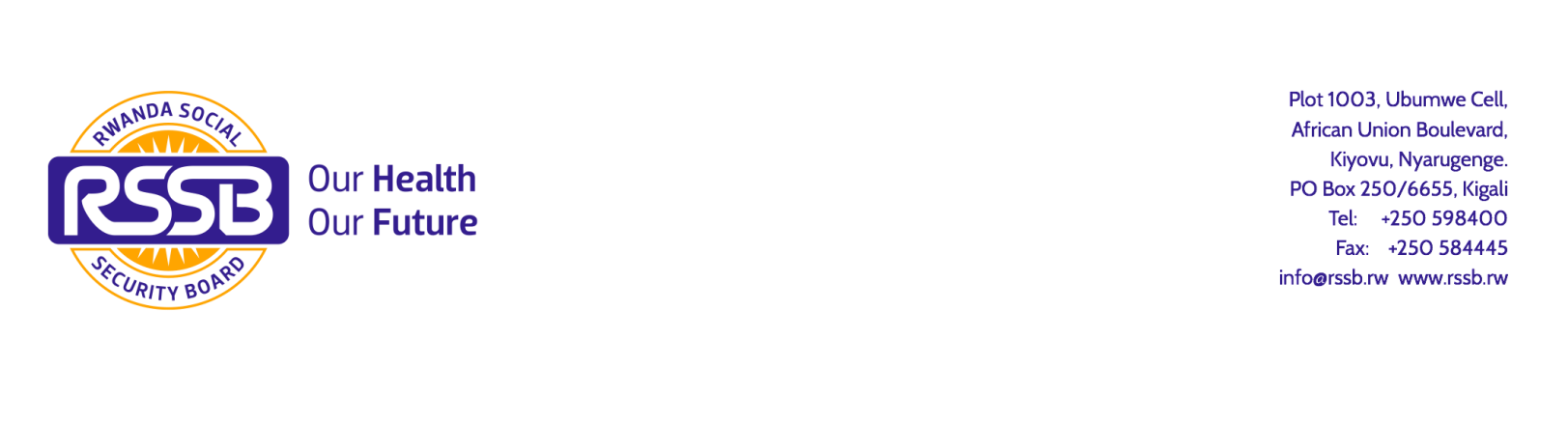                                                                          ICYEMEZO CY’UBUPATANE BW’UMUKORESHA Mod.1                                                                DECLARATION D’IMMATRICULATION DE L’EMPLOYEUR Mod.1                            Indangamuntu y’umukoresha :…………………………………………….                                Identification de l’employeur :………………………………………………      Nom et Prénom :……………………………………………………………Employer identification (For individuals- Names ) ……………………………………2.  Izina rya sosiyete :…………………………………………………    Raison sociale(Dénomination) de l’entreprise:…………………………….Organization or Company name : ……………………………………………..Aho akorera :Akagari……………….Umurenge………….. …………..Akarere………………Intara………    Adresse ou domicile de l’entreprise/ Address or Location of the Company :    Localité : Cellule……………Secteur…………….District…………                 Province………………………………………………….   Avenue, rue…………………………………………………………….   N° ya telefoni………………………….B.P. :………………….   N° de téléphone :……………………….B.P. :………………….4. Itariki Sosiyeti cyangwa umukoresha yatangiriye gukoresha :…………………                           Date d’embauchage du premier travailleur/ Date of recruitment of the first employee :…………………                           Umubare w’abakozi atangije mu gihe cy’ubupatane/ Number of employees at the beginning :……………………..                           Effectif du personnel en place :…………………………………………Icyo Sosiyete cyangwa umukoresha agamije gukoresha :……………..Genre d’activité de l’entreprise ou de l’employeur/ Type of activity of the company or the employer :………………………………………………………….                        6. N° y’igitabo cy’ubucuruzi :………………………………………………                             Numéro du registre de commerce / Tax Identification Number(TIN):………………………………………                         7. Itariki icyi cyemezo cyujurijweho :………………………………………                             Date de la déclaration/ Date of registration :……………………………………………………                             Umukono na kashe by’umukoresha ( amazina y’usinye n’imirimo ashinzwe)                             Signature et cachet de l’employeur (nom et fonction de la personne signataire)                           Signature and stamp of the employer(Names and unction of the person in charge